Custer County Library BoardMinutesSeptember 11, 2019						     	 	Custer County Library The Custer County Library Board of Trustees met at 1:00 p.m. on Wednesday, September 11th at the Custer County Library.  Persons in attendance were Trustees Renee’ Starr, Jim Laverick, and Seyward Rittberger and Library Director, Doris Ann Mertz. Jim chaired the meeting and called it to order at 1:00 p.m. AGENDA CHANGES/CORRECTIONS   MINUTESAugust 14th Board Minutes:  Seyward moved to accept the minutes as presented.  Jim seconded the motion.  The motion carried.TREASURER REPORT:  GENERAL CHECKING :   		Balance as of August 31 -- $13,740.87COUNTY SPREAD SHEET:  	Balance - $111,048.95 	Expended 57.74%LIBRARIAN REPORT:    Trustees received a hard-copy of the Librarian Report for September discussing the topics below and including the Library statistics for August.  The Report is attached to and is part of this month’s Minutes. Club Fair at Custer High SchoolRace to ReadBook ChatBeewswax Wraps ACT Prep – The first ACT Prep session was held the previous evening (August 10t)h.  We had three students participate despite having a home volleyball game.  All three of the students were Seniors; only one had taken the test previously.  The next sessions are scheduled for September 24th, October 8th, and October 22nd. CCL Foundation – The Custer County Library Foundation held its meeting at 10:00 this morning.  They staffed a table at the Hermosa Book Sale during the Custer County Fair.  They had 10 new members sign up.  Council members stated they enjoyed getting to know Bert and commented on how organized her Book Sale is.  Kris Zerbe of Edward Jones came to provide a quarterly report.  In anticipation of expenses with the library addition, the Council voted to move $100,000 from their Guided Solutions Account to a money market fund.  They have realized gains of 10.5% on their investments so far this year and were advised that it would be a good idea to move some funds to protect them from the swings in the market that usually occur in October and November.  . They hope to organize a fundraiser focused on raising funds for the addition.   The Council will be advertising for a new member to replace Ann, whose term ends in DecemberUNFINISHED BUSINESS:  Facilities Improvement Project manager Tony Warnke turned in the building specifications to Deputy States Attorney Susan Anderson last week after adjusting them based on feedback from the city planner regarding fire protection concerns.  Susan sent the bid notice to the newspaper, and it should appear in the September 11th and 18th editions of the Chronicle.  Bids will be opened on September 23rd at 9 a.m. The notice states a completions date of April 30, 2020.2020 Budget Request Budgets for 2020 are not finalized.  The final budget will be adopted at either the September 18th Commission Meeting or the September 23rd Special Meeting of the Commission.  They must be adopted by October 1st. SDLA Conference in Spearfish – Sep. 25-27Doris Ann, Janice, and Thea will be attending conference.  Renee’ decided to attend conference as well.  Doris Ann will register her after the meeting and make arrangements for her lodging.  Her lodging and meals will be covered by the Library Board’s account.Add Thea Teasley to Custer County Library Checking AccountRenee’ made a motion to add Thea Teasley to the Custer County Library Checking Account (#15-005-3).  Seyward seconded the motion.  The motion carried unanimouslyNEW BUSINESS:  Trustee Training Video – Postponed.ANNOUNCEMENTS:Crafternoon Delight on Wednesdays at 3 p.m.3rd Grade Class Field Trip – Sep. 12th at 10 a.m.Story-times on Fridays at 10:00 a.m. beginning 9-13ACT Test Prep –Sep. 10th & 24th and Oct. 8th & 22nd at 6:15 p.m.Drawing Class – Sept. 19th at 4:30 p.m.Book Chat – September 24th at 4:30 p.m.SDLA Conference (Library Closed) Sep. 25th-27thBeeswax Wraps Class – Oct. 3rd at 4:30 p.m.Race to Read Party – Oct. 5th at 5 p.m.ADJOURNMENT:   The meeting was adjourned at 1:35 p.m.NEXT MEETING:   October 9th @ 1 p.m. at Custer County Library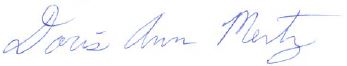 Doris Ann MertzSecretary/TreasurerLibrarian Report – September, 2019Club Fair at Custer High School:  Doris Ann and Thea represented the library in a “Club Fair” at Custer High School on August 22nd.  They provided information about current library programs that might interest the teens, such as the ACT Prep Group, the drawing class, and some “make-n-take” type programs.  The students were asked to complete a survey.  Thea compiled the results of the 65 survey responses.  The top three interests of the students were crafts, escape rooms, and movie nights.Race to Read:  Race to Read started September 2nd and runs through September 30th.  Erica Van Horn of the YMCA is the primary coordinator of the program.  Race to Read is a community-wide program.  The three groups currently participating are the YMCA, the elementary school, and the library.  Patrons are encouraged to complete a yellow “link” for each book read during this type period.  Each link will be added to the chain displayed in the library.  A party will be held on October 5th at 5 p.m. in the Pine Room.  At this point the orange chain from the YMCA, the red chain from CES, and the yellow chain from the library will be joined to make a community chain.  Book Chat:  We had 8 participants for Book Chat on August 29th.  The September Book Chat has been moved from the last Thursday of the month to the last Tuesday, September 24th at 4:30 p.m.  We will be closed for library conference on the last Thursday.   Beeswax Wraps:  We had 8 participants for our first beeswax wraps class on September 5th.  We required pre-registration for the class and had 10 signed up.  Several who registered couldn’t make it, but we had a couple of visiting exchange students who participated.  This was the first time we offered the class, so it was a learning experience.  We need to set up a 5th station in the future.  The next class in Custer will be on October 3rd at 4:30 p.m. We also plan to offer the class in Hermosa, but haven’t chosen a date yet.  ACT Prep.:   Oral ReportCCL Foundation:  Oral Report